Triple Chocolate Cookie Recipe Makes 30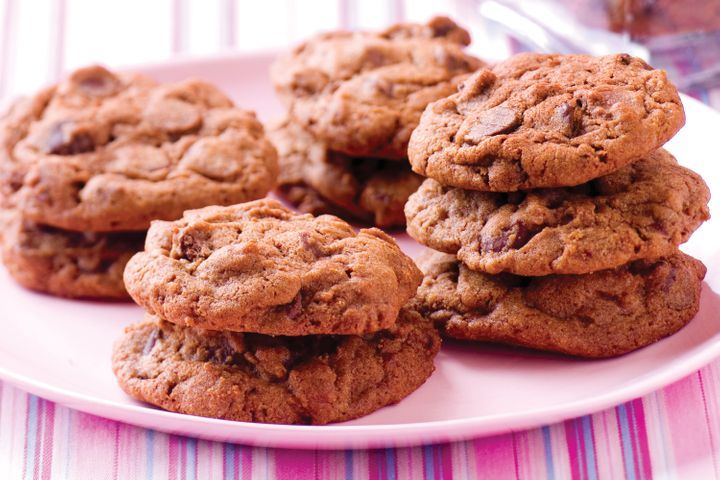 Ingredients:-125g softened butter	-2 tsp vanilla essence-1 cup firmly packed brown sugar-1 egg-3/4 cup plain flour-1/2 cup self-raising flour-2 Tbs cocoa powder-150g dark chocolate chips-100g white chocolate chipsMethodPreheat oven to 180⁰C. Line two baking trays with baking paper. 
Using electric beaters, cream butter and brown sugar in a large bowl until smooth. 
Beat in egg and vanilla until well combined. 
Add flour and cocoa and mix until a soft dough forms. 
Stir through chocolate chips. 
Place tablespoons of mixture onto prepared trays, leaving 4 – 6cm between each. 
Bake for 12-15 minutes or until just firm on the surface. 
Allow to cool on tray for 5 minutes, then transfer to wire rack to cool completely. Enjoy. 